Programas y Proyectos de InversiónEsta coordinación no cuenta con programas y proyectos de inversión por ser una dependencia del poder ejecutivo y ser de medios de comunicación por lo tanto no es necesario tener inversiones.Indicadores de ResultadosSe puede incluir las Matrices de Indicadores para resultados que se tengan, en la que se muestre el resultado obtenido en el Indicador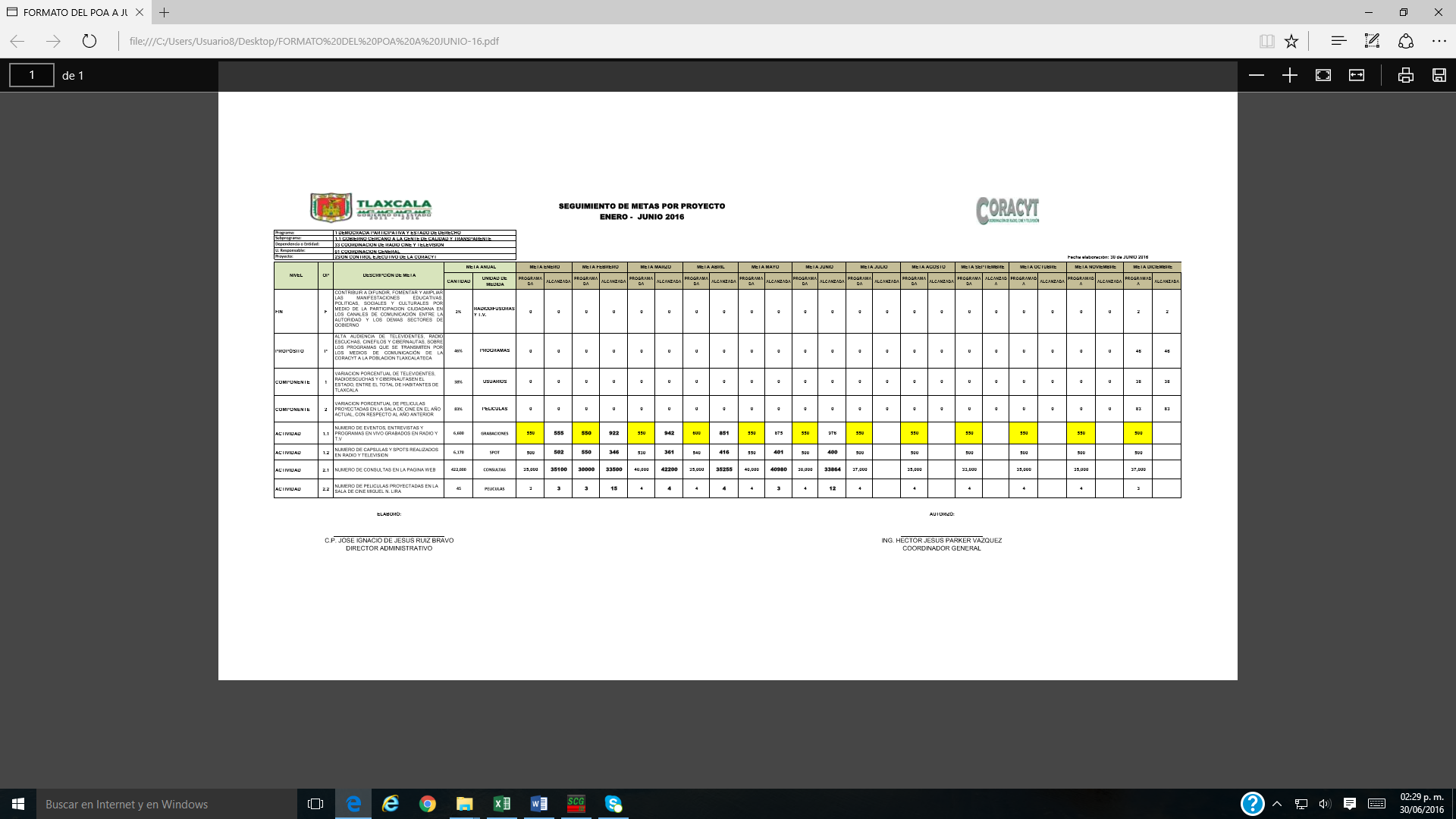 